项目编号：SDSHZB2017-281中国海洋大学气相色谱仪、荧光免疫分析仪、电化学工作站等采购招 标 文 件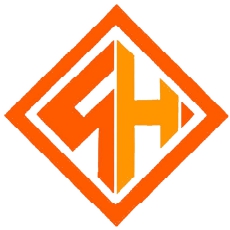 项 目 名 称：中国海洋大学气相色谱仪、荧光免疫分析仪、电化学工作站等采购招   标  人：中国海洋大学招标代理机构：山东盛和招标代理有限公司日       期 ：2017年7月13日目录第一部分 招标邀请	4第二部分 投标人须知	6一、适用范围	6二、定义	6三、投标人具备的条件	6四、招标文件的澄清或修改	6五、投标文件的编写	7六、报价有效期	10七、投标费用	10八、保证金	11九、无效报价	11十、解释权	12十一、其他未尽问题参考依据	12第三部分 开标、评标、定标	14一、开标	14二、评标委员会	14三、评审原则	14四、评审办法	15五、废标	17六、中标通知书	17第四部分 授予合同	18一、签订合同	18二、合同主要条款	18第五部分 项目说明及要求	21一、项目名称	21二、 项目说明	21三、商务条件	21四、技术要求	21第六部分 附件	28附件一：投标函	28附件二：法定代表人授权委托书	29附件三：报价一览表	30附件四：报价明细表	31附件五：投标偏离表	32附件六：经营业绩一览表	33附件七：封面格式	34附件八：验收报告	35附件九：保证金退还申请表	36第一部分 招标邀请山东盛和招标代理有限公司受中国海洋大学的委托，就中国海洋大学气相色谱仪、荧光免疫分析仪、电化学工作站等进行国内公开招标，欢迎符合本次招标文件要求的，有生产或供货能力的投标人前来投标。一、项目编号：SDSHZB2017-281二、项目说明：1．本项目为中国海洋大学气相色谱仪、荧光免疫分析仪、电化学工作站等采购，共6个包；2．本项目不接受联合体投标；3．只准许一个报价，不接受多方案报价。三、投标人资格要求：(一)具有独立承担民事责任的能力;(二)具有良好的商业信誉和健全的财务会计制度;(三)具有履行合同所必需的设备和专业技术能力; (四)有依法缴纳税收和社会保障资金的良好记录; (五)参加政府采购活动前三年内，在经营活动中没有重大违法记录; (六)法律、行政法规规定的其他条件。四、购买方式：1、购买招标文件时必须携带营业执照副本原件或者加盖公章的复印件；2、凡有意参加本次采购活动的投标人必须到招标代理机构现场登记并报名，不按规定报名后果自负。五、购买招标文件及投标保证金交纳起至时间：2017年7月24日–2016年7月28日16:00前，工作时间8：30—12：00，13：00—17：30(节假日除外)购买公开招标文件地点：青岛市市北区敦化路138号甲西王大厦24楼23A01室标书费：每包200元(售后不退)。投标保证金: A1:5400元；A2：6400元；A3:6000元、A4：5600元；A5：4800元、A6：6000元。交纳截止日期为2017年8月7日下午16:00时前。以电汇(以到帐时间为准)的方式缴纳。开户名：山东盛和招标代理有限公司
账号：3803022119200280021
开户行：工商银行青岛辽宁路支行电汇形式提交的投标保证金，必须从其基本账户或一般账户转出，并备注所投项目编号，不按规定提交投标金保证后果自负。六、若有疑问或需澄清的内容发送邮件并致电招标代理机构山东盛和招标代理有限公司。七、投标文件（密封）递交起止时间：2017年8月14日上午08:30–09:00(北京时间)递交地点：青岛市崂山区松岭路238号中国海洋大学崂山校区行远楼104室。八、开标时间：2017年8月14日上午09:00(北京时间)报价地点：青岛市崂山区松岭路238号中国海洋大学崂山校区行远楼104室。九、招标代理机构联系方式：  孙伟  苏云龙联系电话：0532—66701999、  15908959248传真：0532-66701999           公司邮箱：shzbqdb@163.com 第二部分 投标人须知一、适用范围本招标文件仅适用于本次邀请函中所叙述的项目。二、定义1．“采购人”系指 中国海洋大学；2．“招标代理机构”系指山东盛和招标代理有限公司；3．“投标人”系指受招标代理机构邀请参与招标并向招标代理机构提交报价文件的企业；4．“中标人”系指由评标委员会综合评审的对招标文件做出实质性响应较强，综合实力最优，取得与用户签订合同资格的投标人；5．“用户”系指中国海洋大学。三、投标人具备的条件1．向招标代理机构购买了招标文件并已登记备案；2．提供的资格、资质证明文件完整并真实有效；3．具有独立承担民事责任的能力；4．具有依法缴纳税收和社会保障资金的良好记录；5．具有良好的商业信誉和健全的财务会计制度；6．具有履行合同所必需的资质和专业技术能力；7．在近三年的政府采购活动中，没有违法、违纪、违规、违约等不良行为；8．投标人不是由《中华人民共和国招标投标法》、《中华人民共和国政府采购法》及其他行政法规、规章限制投标的单位；9．招标文件规定的其他条件；10．法律、行政法规规定的其他条件。四、招标文件的澄清或修改招标代理机构对招标文件必要的澄清或修改的内容须在提交报价文件的截止时间前，招标代理机构将视情况确定将不标明问题来源的书面答复发给所有购买招标文件的投标人。五、投标文件的编写投标人应按招标文件的要求准备投标文件，并保证所提供的全部资料的真实性、准确性及完整性，以使其投标对招标文件做出实质性呼应，否则参与投标的资格有可能被评标委员会否决。1.投标文件的语言及计量单位投标人和招标代理机构就本项目交换的文件和来往信函使用中文。除招标文件的技术规格中另有规定外，投标文件中所使用的计量单位应使用中华人民共和国法定计量单位。2.投标文件的编写及装订2.1必须分包编制投标文件，每包一份正本五份副本；2.2投标文件正本和副本用A4幅面的纸张打印；2.3“开标一览表”用A4幅面的纸张打印，四号字体；2.4投标文件的装订必须为胶装；2.5标书内容一律用计算机打印（签名除外），不得涂改。2.6投标文件中资料排版必须按照招标文件要求顺序排列，并连续标记页码（彩页等插入资料除外）。投标人的投标文件未按招标文件要求编写装订，评标委员会可视情况作无效投标处理。3.投标文件的组成3.1投标文件封面3.2投标文件目录3.3法定代表人或授权代理人签署的投标函（附件一）3.4资格、资质证明文件3.4.1营业执照副本；3.4.2组织机构代码证、税务登记证；3.4.3法人参与投标的提供法定代表人证明及身份证复印件；授权代理人参与投标的提供法定代表人授权委托书、法定代表人身份证复印件、授权代理人的身份证明复印件；3.4.4《中华人民共和国政府采购法实施条例》第十七条所规定的材料； 3.4.5招标公告及招标邀请中规定的投标人应该满足的资格要求的相关证明材料； 3.4.6 投标人认为需要提交的其他相关证明文件。3.5报价文件3.5.1报价一览表（附件三）；3.5.2报价明细表（附件四）；3.5.3投标人认为需说明的其他内容。3.6技术文件3.6.1货物的型号（规格）、详细配置（包括硬件及软件）、主要技术指标及性能详细说明；3.6.2投标偏离表（附件五）；3.6.3每种货物详细的供货清单表及备品备件清单表（货物名称、品牌、规格、型号、制造商名称、产地、数量）；进口货物中若包含国产配件必须注明；3.6.4所报货物的彩页等详细资料；3.7商务文件3.7.1自2014年1月1日以来同类型货物的销售业绩一览表；3.7.2投标人上一年度审计报告；3.7.3投标人提供的供货时间和安装调试完成时间； 3.7.4售后服务3.7.4.1投标人必须提供中标货物齐全的资料； 3.7.4.2投标人对所有货物负责集成、调试以及与视频综合管理平台对接。3.7.4.3投标人应提供及时、迅速、优质的服务，迅速快捷地提供货物的备品备件，并保证采购人能够及时买到货物所需的备品备件和易损件；3.7.4.4货物出现故障后，响应及排除故障时间；3.7.4.5详细培训计划：时间与地点、人数、费用、内容、次数；3.7.4.6投标人对提供的所有货物，明确质保期限。质保期内，除人为因素损坏外，全部免费维修；3.7.4.7质保期以后的维修、维护内容及服务方式、范围和收费等情况；3.7.5优惠条款；3.7.6投标人认为需加以说明的其他内容。3.8投标要求3.8.1本次投标报价为一次性报价；3.8.2报价含主件、标准附件、附件、专用工具、检验、技术服务、运杂费、卸车费、保险费，安装费及其他费用；3.8.3投标人免费提供的项目应先填写该项目的实际价格并注明免费，此项不计入总报价；3.8.4报价中单独列出备品备件价格；3.8.5报价文件中的开标一览表与报价明细表内容不一致的，以开标一览表为准；3.8.5如果大写的金额和小写的金额不一致时，以大写的金额为准；3.8.6投标人须提供分项单价和报价总价，如果单价和总价不符，以单价金额计算结果为准，单价金额小数点有明显错位的，应以总价为准，并修改单价。3.8.7进口设备人民币报价3.8.8本项目预算包含进口货物和服务的外贸代理费用，外贸代理服务由招标人委托专门公司另行办理，其费用如下：1万美元以下：汇率+0.34；1-2万美元：汇率+0.30；2-5万美元：汇率+0.25；5-10万美元：汇率+0.16；10-50万美元：汇率+0.08；50万美元以上：汇率+0.04；100万美元以上：汇率+0.02。注：汇率按开标前一日，中国银行公布的现钞卖出价换算4.投标文件的密封和标记 4.14.1投标文件一式六份，正本一份，副本五份，全部采用胶装，并注明“正本”和“副本”，此外提供投标文件电子文档1份（以光盘为介质提供，光盘背面注明公司名称）。如果正本与副本不符，应以正本为准。正本、副本、电子文档、资质及与评审有关的资料原件分别单独密封。4.2投标人应将投标文件正本、副本、电子文档、资质及与评审有关的资料原件分别单独密封，在封口处加盖单位公章并在封面明显处注明以下内容（密封件格式见附件八）。4.2.1项目编号、项目名称、所报包号；4.2.2正本或副本；4.2.3投标人名称（加盖公章）、地址、邮编、电话、传真。4.3投标人必须另外单独密封一份 “报价一览表”，“报价一览表”要求每包报价单独打印一份并盖章（提供原件），分别单独密封一个信封里，现场与投标文件同时提交。在封面加盖单位公章并注明报价一览表、项目名称、投标人名称。4.4投标人必须另外单独密封一份“资格、资质证明文件”复印件以及与评审有关的资料原件，并在信封正面加盖单位公章并在封面上注明“资格、资质证明文件”、投标人名称、地址、电话。4.5供应商必须另外单独密封一份“电子文档”，并在信封正面加盖单位公章并在封面上注明电子文档、供应商名称、地址、电话。4.6每一密封件在封口处加盖投标人单位公章并注明“于    年  月  日   时 之前不准启封”字样。5.投标文件的递交5.1投标人授权代表必须在投标截止时间前将投标文件送达指定地点。如因特殊原因需推迟投标截止日期的，则按招标代理机构另行通知规定的时间递交；5.2在截止时间后递交的投标文件概不接收；5.3电报、电话、传真、电子邮件等方式的投标文件概不接收；5.4对投标人的投标文件等材料不予退还。六、报价有效期从报价之日起，有效期为90日。报价函的有效期比本须知规定的有效期短的，将被称为非响应报价，招标代理机构有权拒绝。特殊情况下，在报价有效期满之前，招标代理机构可以以书面形式要求投标人同意延长报价有效期。投标人可以书面形式拒绝或接受上述要求。拒绝延长报价有效期的投标人有权收回报价保证金；同意延长报价有效期的投标人应当相应延长其报价保证金的有效期。七、投标费用1.各投标人自行承担所有参与本次项目的有关费用；2.中标人在签订合同前，按国家计委计价格[2002]1980号文规定的80%向山东盛和招标代理有限公司交纳中标服务费。八、保证金1.投标保证金按 “招标邀请”中的规定以电汇形式（电汇以到帐时间为准）交纳。以电汇方式交纳的须在投标保证金交纳截止时间前打电话向招标公司说明，并传真相关证明材料，未办理上述手续的造成的后果由投标人自负。2.未中标人的投标保证金，在公布中标结果五个工作日内无息退还。3.中标人的投标保证金合同签订后五个工作日内无息退还。4.未按规定交纳投标保证金的，投标文件不予接受。5.投标人发生第二部分“九、无效报价”所列情况的，其投标保证金将被没收。九、无效报价投标人有下列情况之一,其报价视为无效报价。山东盛和招标代理有限公司将严格按照《中华人民共和国政府采购法》及相关法律、法规及规章制度的规定行使权利。投标人给招标代理机构及采购人造成损失的，招标代理机构及采购人有索赔的权利，投标人应予以赔偿。1、投标文件逾期送达的；2、投标文件未按规定进行密封、胶装、盖章或签署的；3、投标文件未按招标文件规定要求和格式填写或填写内容不全的；4、投标文件未对招标文件作出实质性的响应或与招标文件有重大偏离的；5、投标人复制招标文件的相关内容作为投标文件的技术响应内容而未提供所投货物的具体参数值的；6、投标文件中对同一标的有两个及以上的报价方案的（招标文件有特别说明的除外）；7、投标文件与本招标项目其他投标人的投标文件错漏雷同两处及以上的；8、投标文件与本招标项目其他投标人的投标文件载明的法定代表人或授权代表中出现同一人的；9、与本招标项目其他投标人提供的联系人或电话、传真、电子邮箱等方式出现相同的；10、投标文件技术规格中的响应与事实不符或虚假投标的；11、提供的有关资格、资质证明文件不真实，提供虚假报价材料的；12、公开报价后，投标人撤回报价，退出招标的；13、投标人串通报价的；14、报价超预算的；15、中标人不按规定要求签订合同；16、中标人不按要求提交中标服务费；17、在整个评审过程中，投标人有企图影响评审结果公正性的任何活动；18、投标人以任何方式诋毁其他投标人；19、以他人名义报价或者以其他方式弄虚作假，骗取中标；20、投标人有《中华人民共和国反不正当竞争法》所列的不正当竞争行为的；21、法律、法规规定的其他情况十、解释权购买本招标文件的投标人如果认为招标文件的任何条款存在含糊、遗漏、相互矛盾之处，或是对于采购范围的界定和采购内容的要求不清楚，认为存在歧视、限制的情况，投标人应按照相关法律、法规、规定以书面形式向招标代理机构寻求书面澄清，未提出异议或者超过质疑时间的视为完全认同本招标文件。本招标文件的最终解释权归招标代理机构，当对一个问题有多种解释时以招标代理机构的书面解释为准。招标文件未做须知明示，而又有相关法律、法规规定的，招标代理机构对此所做解释以相关的法律、法规规定为依据。十一、其他未尽问题参考依据1、 《财政部关于印发〈政府采购进口产品管理办法〉的通知》（财库〔2007〕119号）；
2、《关于政府采购进口产品管理有关问题的通知》（财库〔2008〕248号）；
3、《财政部 国家发展改革委关于印发〈节能产品政府采购实施意见〉的通知》（财库〔2004〕185号）；
4、《国务院办公厅关于建立政府强制采购节能产品制度的通知》（国办发〔2007〕51号）；
5、 《财政部 环保总局关于环境标志产品政府采购实施的意见》（财库〔2006〕90号）；
6、《财政部关于信息系统建设项目采购有关问题的通知》（财库〔2011〕59号）；
7、《财政部关于开展政府采购信用担保试点工作方案》（财库〔2011〕124号）；
8、《政府采购促进中小企业发展暂行办法》（财库〔2011〕181号）；
9、 《财政部关于公共资源交易中心开展政府采购活动有关问题的通知》（财库〔2014〕165号）；
10、其他政府采购制度办法。第三部分 开标、评标、定标一、开标1. 按照招标文件规定的时间、地点开标。开标由招标代理机构主持，采购人、投标人和有关方面的代表参加。投标人法定代表人或其授权代理人应参加并签名报到以证明其出席。2.开标时，由投标人或者其推选的代表检查投标文件的密封情况，或者由招标代理机构委托的公证机构检查并公证。 3.工作人员当众拆封，宣读投标人名称、投标价格和报价文件的其他主要内容。 招标代理机构在招标文件要求提交报价文件的截止时间前收到的所有报价文件，开标时当众予以拆封、宣读。4、记录员将唱价内容记录并由投标人法定代表人或授权代理人签字确认。二、评标委员会招标代理机构将根据本项目的特点组成评标委员会，其成员由有关方面的专家以及用户方代表等五人以上单数组成，其中经济、技术等方面的专家不得少于成员总数的三分之二, 评标委员会负责对投标文件进行综合评审，推荐中标候选人。三、评审原则“公平、公正、择优、效益”为本次招标的基本原则，评标委员会按照这一原则的要求，公正、平等地对待各投标人。同时，在评审过程中恪守以下原则：1、客观性原则：评标委员会将严格按照招标文件要求的内容，对投标人的投标文件进行认真评审；评标委员会对投标文件的评审仅依据投标文件本身，而不依靠投标文件以外的任何因素；2、统一性原则：评标委员会将按照统一的原则和方法，对各投标人的投标文件进行评审；3、独立性原则：评标工作在评标委员会内部独立进行，不受外界任何因素的干扰和影响，评标委员会成员对出具的专家意见承担个人责任；4、保密性原则：评标委员会成员及有关工作人员将保守投标人的商业秘密；5、综合性原则：评标委员会将综合分析评审投标人的各项指标，而不以单项指标的优劣评定中标人； 四、评审办法本次招标采用综合打分法，评标委员会成员综合评定各投标人提交的投标文件，由评标委员会综合各成员意见作出最终结论。1.初步评审。投标文件的初审分为资格性检查和符合性检查。资格性检查指依据法律、法规和招标文件的规定，对投标文件中的资格、资质证明文件等进行审查，以确定投标人是否具备投标资格。符合性检查指依据招标文件的规定，从投标文件的有效性、完整性和对招标文件的响应程度进行审查，以确定是否对招标文件的实质性要求作出响应。                       2. 综合评审。经初审合格的投标文件，评标委员会将根据招标文件确定的评标标准和方法作进一步的比较和评价。评标委员会按照“综合实力最强、能够最大限度满足招标文件中规定的各项综合评价标准，并且投标报价合理”的原则按评分细则对各投标人进行比较和评价打分，按最终得分由高到低排序，确定排名第一的为中标人，得分相同的，报价较低的一方为中标人。得分且投标报价相同的，技术指标较优的一方为中标人。评分细则：3. 推荐中标候选人或确定中标人。评标委员会根据招标文件确定的评标办法，按综合评审结果进行排序，选取本项目的中标候选人或根据采购人的授权直接确定中标人。4．评标过程保密凡是属于审查、澄清、评价和比较投标的有关资料以及中标意向等，均不向投标人或者其他与评标无关的人员透露。5. 投标人瑕疵滞后的处理无论基于何种原因，各项本应作拒绝处理的情形即便未被及时发现而使该投标人进入初审、综合评标或其它后续程序，包括已经签订合同的情形，一旦在任何时间被发现存在上述情形，则招标代理机构均有权随时视情形决定是否取消该投标人的此前评议结果，并有权决定采取相应的补救或纠正措施。一旦该投标人被取消该投标人的此前评议结果，其现有的位置将被其他投标人依序替代或者此项目做废标处理。五、废标在招标采购中，出现下列情形之一的，应予废标：1.符合专业条件的投标人或者对招标文件作实质响应的投标人不足三家的。2.出现影响采购公正的违法、违规行为的；3.投标人的报价均超过了采购预算，采购人不能支付的；4.因重大变故，采购任务取消的。废标后，采购人应当将废标理由通知所有投标人。六、中标通知书评审结束后，由采购人委托招标代理机构向中标人签发《中标通知书》。第四部分 授予合同一、签订合同《中标通知书》发出后三十日内，在采购人及招标代理机构的监督下，由招标代理机构组织用户和中标人签订合同。合同签订的内容不能超出招标文件的实质性内容。二、合同主要条款一、符合的标准乙方提供的设备及服务应满足国家及行业相关的标准、相关技术规范以及本项目的技术要求。二、质量保证1 、所有设备应按国标、部标、行业标准或双方技术协议及相关标准要求制造，甲方将按照有关验收标准组织验收。2 、设备制造完毕经出厂检验合格后方能发货，乙方需提供设备验收报告或合格证书。3、设备包装按国标、部标或有关标准执行。三、安装、调试、验收1 、设备由乙方安排技术人员到现场按有关规定进行安装和调试，直至验收。2 、满足下列条件才被认为验收合格：1）乙方提供了合同的全部货物，且货物的技术性能完全符合技术规定的要求；2）性能测试、安装调试以及试运行中出现的问题已被解决至甲方满意。四、保修及售后服务1、从甲方出具正式验收合格证书之日为设备的保修期起始期，在保修期间乙方应该对设备运行中的任何质量问题负责免费维修、更换，如因质量问题造成事故者，由乙方承担事故责任。乙方应对投标文件的售后服务条款内容予以保证。2、厂家和供应商有健全可靠的售后技术保障体系和服务队伍，并提供7×24电话支持服务。所投产品要求厂家提供保修、上门服务,并由原厂商出具质保承诺书。报修后，要求2小时内工程师到位，如需带回维修，需提供备用设备。3、要求原厂商在青岛市内有备品备件库，并提供备件先行服务。五、交货期、运输及包装1、内贸货物自合同签订之日起30天内送至中国海洋大学指定地点。2、外贸货物自合同签订之日起60天内送至中国海洋大学指定地点。3、设备包装、运输至交货地点由乙方负责，其费用在投标报价中。六、结算方式A、内贸货物安装调试运行正常，验收合格后，供应商向学校缴纳合同金额的5%作为质保金，学校向供应商支付100%项目款。质保期满后，学校返还质保金。供应商必须向学校开具增值税专用发票，并向学校提供抵扣联。B、外贸设备办理完免税手续后支付80%，验收合格后支付20%。C、内贸货物合同金额在五万元人民币以下（不含五万元）的，安装调试运行正常，验收合格后付款100%，供应商必须向学校开具增值税专用发票，并向学校提供抵扣联。七、其它约定1、设备包装应按国家或国际标准规定执行，由于包装不完善引起的货物损害和损失，由乙方承担。2、合同交货期应按甲方具体要求的交货期为准，实际交付期以最后一批货物到达指定交货地点为准。3 、设备运输由乙方安排，并承担全部费用；产品因运输造成的损坏、损失由乙方负责处理；设备运抵现场前，乙方应通知甲方，以利组织验货。4 、所有设备必须符合国家环保标准。第五部分 项目说明及要求项目名称：中国海洋大学气相色谱仪、荧光免疫分析仪、电化学工作站等采购公开招标项目说明：1、投标人必须仔细阅读本采购文件的全部条文。对于采购文件中存在的任何含糊、遗漏、相互矛盾之处，或是对于采购范围的界定和采购内容的要求不清楚，认为存在歧视、限制的情况，投标人应按照规定向招标代理人寻求书面澄清。2、投标人所报价格应该包括项目设备及其他配件，投标人应按照生产厂家的出厂标准供货，投标人所提供的货物均应为质量完全符合国家或行业标准的全新产品，并以此标准进行验收；投标方在提供验收报告的同时必须提供该设备的合格证。3、标书中标有“★”的条款为必须满足的内容，若其中一条不满足将作为无效投标处理。三、商务条件1.交货地点：中国海洋大学指定地点（到房间）2.交货时间：内贸货物自合同签订之日起30天内送至甲方指定地点。外贸货物自合同签订之日起60天内送至甲方指定地点。价格条件：包含主材、附件、专用工具、检验样品及费用、培训、技术服务、 运杂费、卸车费、保险费、安装费及其他费用。4.付款方式:A、内贸货物安装调试运行正常，验收合格后，供应商向学校缴纳合同金额的5%作为质保金，学校向供应商支付100%项目款。质保期满后，学校返还质保金。供应商必须向学校开具增值税专用发票，并向学校提供抵扣联。B、外贸设备签订外贸合同后支付80%，验收合格后支付20%。C、内贸货物合同金额在五万元人民币以下（不含五万元）的，安装调试运行正常，验收合格后付款100%，供应商必须向学校开具增值税专用发票，并向学校提供抵扣联。四、技术要求A1包：电化学工作站  数量11总体要求适用于腐蚀、涂层研究和缓蚀剂评价研究等方面的科研工作，进口知名品牌，具有国际质量体系认证证书，包含高端恒电位仪/恒电流仪/频率响应分析仪、高端及通用软件包、内置增压器和小电流放大器模块、模拟电化学池、差分放大器，电极引线，预装正版Windows操作软件的高性能商用电脑。2主要技术指标要求1）最大输出电流：±2A；最大测量电压：±100V；2）电位扫描范围：±30V；电流精度：电流值的±0.2% ；输入偏差电流/25ºC：<1pA ；3）交流阻抗输出频率范围：10µHz－32MHz；输入信号：来自内部的E&I信号，或者来自外部的X&Y信号；4）内置小电流放大器模块，硬件测量最小电流为100pA，电流精度±0.5%，电流分辨率0.3fA(硬件测量)；5）外置差分电量放大器，用于高频测试样品，消除导线电磁干扰。3后期扩展能力要求仪器后期可升级为双恒电位仪,可升级为微区扫描电化学工作站，还可升级控制众多第三方设备；仪器还可后期扩展连接众多外围附件，如旋转圆盘电极、温度控制单元、精密加液单元等等。A2包：CO痕量气体分析仪  数量11、检测气体：一氧化碳（CO）、氢气（H2）2、最小检测限：10ppb（CO）、25ppb（H2）3、目标气体浓度范围：0-3ppm，可选择性地提高浓度上限4、检测精度：±5ppb（CO）,±10ppb（H2）；或读值的±10%，以偏差大者为准5、检测分辨率：0.1ppb6、前置气体注射进样面板7、检测器：汞蒸汽还原检测器8、连续在线分析功能9、内置自动多通道旋转阀10、内置检测器恒温箱11、数据读取设定显控面板12、自带汞蒸汽吸收装置A3包：气相色谱仪  数量1主机：带电子流量控制系统，具有柱箱温度的自动保护功能，键盘设定程序升温功能。装载2个分流/不分流毛细管柱进样口和FID、FPD 各1个检测器，但主机要具有拓展功能，以后可以同时安装3个检测器（除质谱检测器外）。温度范围：-50˚C－450˚C；温度设定：温度1˚C；程序设定升温速率0.1˚C；最高升温速度：250˚C/分钟；程序升温：20阶21平台；最大运行时间：999.99分钟；最快降温速率：从450˚C降至50˚C，3.5min (22℃室温下)；分流/不分流毛细管柱进样口（带EPC）：可编程电子参数设定压力、流速、分流比；最高使用温度450˚C；压力设定范围：0－150psi，精度0.001psi；可接大口径毛细管柱。火焰检测器（FID，带EPC）：最高使用温度：450˚C；自动点火装置，自动调节点火气流; 具有自动灭火检测功能；最低检测限：<1.4pg碳/秒 (十三烷)；线性动态范围：>107；数据采样速率:500Hz。火焰光度检测器（FPD，带EPC）：最低检测限：<45 fg P/s，<2.5 pg S/s，以甲基对硫磷为样品测定；动态范围：>103 S，104 P，以甲基对硫磷为样品测定；选择性：106 g S/g C, 106 g P/g C；最高使用温度：400˚C。其它：品牌笔记本电脑1台，配有微机工作站用于色谱仪的控制和色谱数据的处理。60m 0.32mm有机硫化物和烷烯烃分析毛细管色谱柱各1根；空气发生器和纯水电解氢气发生器各1台；精确数显流量计1个（0-100mL/min）。A4包：便携式温室气体分析仪  数量1可同步在线测量大气或顶空气中CO2\CH4\H2O浓度，测量速度0.01-1Hz；测量范围CH4: 0-20 ppm，CO2：200-1000 ppm; H2O：0-70000 ppm（0-100%RH）。1s下全波长测量精度达到CH4:<3ppb，CO2：<2ppm。10s下全波长测量精度达到CH4:<1ppb，CO2：<1ppm。操作温度：0-45°C ，样品温度：-10 ~ 45 °C，环境湿度：0-100%RH，无冷凝A5包：液相氧测定系统  数量11、样品用量：0.25~2.5 ml2、测量范围：0~40% O23、氧分辨率：20℃时10×10-6 μ mol· ml4、控 制 器：计算机控制器与整合式磁力搅拌器，可控制光强、搅拌转子转速（250~900 rpm）5、自动采集数据（0.2~10次/秒），RS232输出6、显示器：主机控制盒自带显示器，显示相关参数7、软件功能：功能强大的控制软件。可控制搅拌转子转速，自动记录氧信号的动态变化过程，自动计算呼吸速率和光合速率。自动控制光强，进行光-光合响应曲线的测定，自动计算光合作用量子效率*8、三种光源，均为全自动可控光源；9、中性白光光源，最大光强3000μ mol· m-2·s-1，可自行设置所需光强；10、温度控制：样品反应室具有循环水浴夹层，可外接循环水浴控温；11、光/温计：温度测量范围：0~50℃；光强测量范围：0~5000 μ mol· m-2·s-1；12、电极输出：21% O2  时为1 μA；10%~90% 响应时间＜5秒；耗氧量＜0.015 μ mol · ht-113、残余电流：＜0.02 μA ；极化电压：700 mA14、工作电压：100~240V，50/60Hz，输出12V DC，2.5A15、控制器体积：250×126×60 mm；重量：小于1.0KgA6包：荧光免疫分析仪  数量1通量：每批可同时加载并处理48个样品。特征：自动加样 自动处理 自动测量洗涤液精度：137.5μ±7.5μ（平均值）测量项目及参数要求：				测量参数	    测量范围			总IgE	      2-5000 KUA/L			特异性IgE	   0-100kUA/L			特异性IgE测量要求：				特异性IgE种类	680种			特异性IgE检测组合	可以根据需求进行混合或者单项的自由操作参数：				样本量：每个参数测定时样本用量为40uL			样本类型：	血清或血浆			仪器定标间隔	28天			定标浓度数量	6个定标浓度			检测时间	  46个结果/2.5小时			硬件及工作环境	：			外部接口	2个USB接口，RJ45以太网接口，RS232接口		条形码扫描器	支持外接			额定电源	100-240V，50/60Hz			环境要求				工作温度	18℃-32℃			工作湿度	10%-85%			售后服务：				保修期	三年原厂保修			维修服务	800/400 24小时免费热线			装机培训	免费装机及培训第六部分  附件附件一：投标函投 标 函山东盛和招标代理有限公司：经研究，我们决定参加项目编号为SDSHZB2017-281的招标并报价。为此，我方郑重声明以下诸点，并负法律责任。1、我方提交的投标文件，正本一份，副本五份。2、如果我方的投标文件被接受，我们将履行招标文件中规定的每一项要求，并按我方投标文件中的承诺按期、保质、保量完成项目的实施。3、我方已详细检查所有投标文件、附件以及所提供的参考文件，有模糊和误解产生的一切后果，由我方自负。4、投标文件在公开报价后90日内有效。5、我们同意按照招标文件的要求，提供与递交投标文件有关的数据和资料。6、我方愿按《中华人民共和国合同法》履行自己的全部责任。7、我们理解，最低报价不是中标的唯一条件，你们有选择中标人的权利。8、与本投标有关所有往来信函，应按下列地址进行：地址：邮政编码：电话：传真：投标人全称：公章：法定代表人签字：年   月   日附件二：法定代表人授权委托书法定代表人授权委托书            （投标人名称）             法定代表人        ，现授权委托          （姓名、职务）为我公司全权代理人，以本公司的名义参加山东盛和招标代理有限公司组织的本次招标项目，全权处理招标过程有关的一切事务。授权代理人在本项目执行过程中所签署的一切文件，我均予以承认。特此委托。（附法定代表人、授权代理人身份证明复印件）全权代表姓名：                  性别：     年龄： 单位：                          部门：     职务:投标人（盖章）：法定代表人：（签字或盖章）：日期：   年   月   日附件三：报价一览表报价一览表项目编号：SDSHZB2017-281投标人名称（公章）：                    法定代表人或授权代理人签字：单位：元注：投标人必须另外单独密封一套 “报价一览表”，“报价一览表”要求每包报价单独打印一份本表并盖章（提供原件），一起密封到同一个信封里，现场与投标文件同时提交。在封面加盖单位公章并注明报价一览表、项目名称、投标人名称。年   月   日附件四：报价明细表报价明细表项目编号：SDSHZB2017-281投标人名称（公章）：                   法定代表人或授权代理人签字：单位： 元注：1、技术规格应详细写明所投产品详细配置，严禁复制招标文件中的技术指标。2、不得漏项。3、出现上述问题可视情况做无效投标处理。年  月  日附件五：投标偏离表投标偏离表项目编号：SDSHZB2017-281投标人名称：（公章）                     法定代表人或授权代理人签字：注：1、技术规格应详细写明所投产品详细配置，严禁复制招标文件中的技术指标。2、不得漏项。3、出现上述问题可视情况做无效投标处理。年  月  日附件六：经营业绩一览表经营业绩一览表投标人名称（公章）：                         法定代表人或授权代理人签字：                      年    月    日附件七：封面格式封面格式附件八：验收报告验 收 报 告注：《验收报告》一式肆份。山东盛和招标代理有限公司壹份，采购人贰份，中标人壹份。附件九：保证金退还申请表保证金退还申请表 公司名称（公章）：                              时间：注：1、开标结束后，请务必将此表填写完整发到山东盛和招标代理有限公司邮箱（shzbqdb@163.com）,我们会尽快办理保证金退还事宜。    2、若保证金退入个人账户，必须加盖公司公章或者财务章。包号预算(万元)主要设备名称备注A127电化学工作站A232CO痕量气体分析仪A330气相色谱仪A428便携式温室气体分析仪A524.5液相氧测定系统A630荧光免疫分析仪评分因素说明分值分配商务部分（20分）投标人提供2014年1月1日以来1个同类货物成功案例合同得1分；每增加1个加1分，最多得3分。（开标时必须提供合同原件，未提供原件不得分）3商务部分（20分）产品综合质量等级，按照投标产品成熟度、市场占有率、品牌知名度等内容评价，满分为4分。分为三个评价等级：a.优级4-3分；b.良级：2-1分；c一般级：6-0分。4商务部分（20分）根据以下内容进行比较评价：标书制作是否规范，提供资料是否齐全，文字是否清晰，描述是否准确，询标答疑过程对评委提出需澄清确认的问题答复是否完整、准确。分二个等级：优得3-2分，一般得1-0分。3技术部分（40分）技术指标及货物规格完全满足招标文件及采购人要求，各项技术参数、性能优秀的得25-20分，良好的得19-15分，一般的得14-0分。25技术部分（40分）对投标人提供的整体解决方案（包含但不限于安装、兼容调试、售后服务等方案）进行综合评估，满分15分。分为三个评价等级：a.提供最大限度满足采购人需求、有利于长远发展，解决方案合理高效，易于统一管理维护，能更好的支持采购人15-10分；b. 解决方案基本合理，基本满足采购人需要9-5分；c.解决方案存在一定瑕疵，但仍能基本满足需要4-0分。15服务部分（5分）根据投标人在质保期、技术支持、售后服务、本地化服务能力及培训等方面的情况进行综合比较，优秀的得5分；良好的得4-3分；一般的得2-1分。5价格分（35分）以满足招标文件要求且投标价格最低的投标报价为评标基准价，其价格分为满分35分，其他投标人的价格分按照下列公式计算：投标报价得分=（评标基准价/投标报价）×45%×10045包号投 标 总 价交付安装时间备注必须填写，否则不予唱价小写：大写：序号货物名称品牌型号制造商、产地技术规格
（详细配置）单价数量总价质保包内编号产品名称招标文件要求报价文件实际情况偏差内容说明产品项目名称金额设备名称品牌型号出售时间购买单位联系人联系电话投标文件（正本）项目编号： SDSHZB2017-281项目名称：投标人名称（公章）：地址：电话：传真：投标文件（副本）项目编号：SDSHZB2017-281项目名称：投标人名称（公章）：地址：电话：传真：报价一览表              项目编号：SDSHZB2017-281项目名称：投标人名称（公章）：地址：电话：传真：资质证明文件            项目编号：SDSHZB2017-281项目名称：投标人名称（公章）：地址：电话：传真：电子文档              项目编号：SDSHZB2017-281项目名称：投标人名称（公章）：地址：电话：传真：……………………于   年  月  日   时之前不准启封（公章）…………………采购人：中国海洋大学采购人：中国海洋大学采购人：中国海洋大学采购人：中国海洋大学采购人：中国海洋大学采购人：中国海洋大学投标人：投标人：投标人：投标人：投标人：投标人：项目名称合同号合同供货日期合同供货日期交货验收日期交货验收日期质量保证期质量保证期采购方式采购方式货物质量：货物质量：货物质量：货物质量：货物质量：货物质量：安装调试：安装调试：安装调试：安装调试：安装调试：安装调试：试运行情况：试运行情况：试运行情况：试运行情况：试运行情况：试运行情况：采购人意见：                  负责人签字                 公 章      年   月   日采购人意见：                  负责人签字                 公 章      年   月   日采购人意见：                  负责人签字                 公 章      年   月   日采购人意见：                  负责人签字                 公 章      年   月   日采购人意见：                  负责人签字                 公 章      年   月   日采购人意见：                  负责人签字                 公 章      年   月   日投标人意见：负责人签字                                  公 章      年   月   日投标人意见：负责人签字                                  公 章      年   月   日投标人意见：负责人签字                                  公 章      年   月   日投标人意见：负责人签字                                  公 章      年   月   日投标人意见：负责人签字                                  公 章      年   月   日投标人意见：负责人签字                                  公 章      年   月   日备注：备注：备注：备注：备注：备注：项目名称：项目编号：所投标段：所投标段：交纳保证金时间: 交纳保证金方式（现金/电汇）:交纳保证金时间: 交纳保证金方式（现金/电汇）:交纳保证金金额：小写：                大写：交纳保证金金额：小写：                大写：退付保证金金额：小写：                大写：退付保证金金额：小写：                大写：退付保证金账号账户：账号：开户银行：退付保证金账号账户：账号：开户银行：联系人：                        联系电话：联系人：                        联系电话：